This week we are reading…Child’s name ___________________________   Adult’s name ___________________________Teachers Need to Print:*This week’s letter (front and back)Unit 1: Building Strong CommunitiesWeek 1: Who am I, and who are we together? Unit 1: Building Strong CommunitiesWeek 1: Who am I, and who are we together? Unit 1: Building Strong CommunitiesWeek 1: Who am I, and who are we together? Unit 1: Building Strong CommunitiesWeek 1: Who am I, and who are we together? Unit 1: Building Strong CommunitiesWeek 1: Who am I, and who are we together? Unit 1: Building Strong CommunitiesWeek 1: Who am I, and who are we together? Dear Families, Welcome to First Grade! To begin the school year, we are learning about what makes our communities strong. A community is a group of people who share a place and ideas. This week we begin our study by getting to know each other. Here are some activities to do with your child this week. When you do an activity, check the box. You don’t have to do every activity and you can do any of them more than once. Remember to make time for reading, too! Please help your child return this Family Links to school at the end of the week. We hope you enjoy learning with your child!Dear Families, Welcome to First Grade! To begin the school year, we are learning about what makes our communities strong. A community is a group of people who share a place and ideas. This week we begin our study by getting to know each other. Here are some activities to do with your child this week. When you do an activity, check the box. You don’t have to do every activity and you can do any of them more than once. Remember to make time for reading, too! Please help your child return this Family Links to school at the end of the week. We hope you enjoy learning with your child!Dear Families, Welcome to First Grade! To begin the school year, we are learning about what makes our communities strong. A community is a group of people who share a place and ideas. This week we begin our study by getting to know each other. Here are some activities to do with your child this week. When you do an activity, check the box. You don’t have to do every activity and you can do any of them more than once. Remember to make time for reading, too! Please help your child return this Family Links to school at the end of the week. We hope you enjoy learning with your child!Dear Families, Welcome to First Grade! To begin the school year, we are learning about what makes our communities strong. A community is a group of people who share a place and ideas. This week we begin our study by getting to know each other. Here are some activities to do with your child this week. When you do an activity, check the box. You don’t have to do every activity and you can do any of them more than once. Remember to make time for reading, too! Please help your child return this Family Links to school at the end of the week. We hope you enjoy learning with your child!Dear Families, Welcome to First Grade! To begin the school year, we are learning about what makes our communities strong. A community is a group of people who share a place and ideas. This week we begin our study by getting to know each other. Here are some activities to do with your child this week. When you do an activity, check the box. You don’t have to do every activity and you can do any of them more than once. Remember to make time for reading, too! Please help your child return this Family Links to school at the end of the week. We hope you enjoy learning with your child!Dear Families, Welcome to First Grade! To begin the school year, we are learning about what makes our communities strong. A community is a group of people who share a place and ideas. This week we begin our study by getting to know each other. Here are some activities to do with your child this week. When you do an activity, check the box. You don’t have to do every activity and you can do any of them more than once. Remember to make time for reading, too! Please help your child return this Family Links to school at the end of the week. We hope you enjoy learning with your child!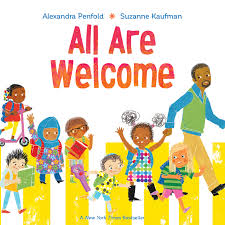 All Are Welcomeby Alexandra Penfold and Suzanne Kaufman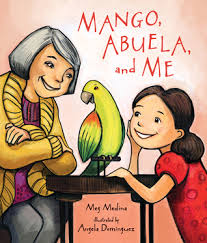 Mango, Abuela, and Meby Meg Medina and Angela Dominguez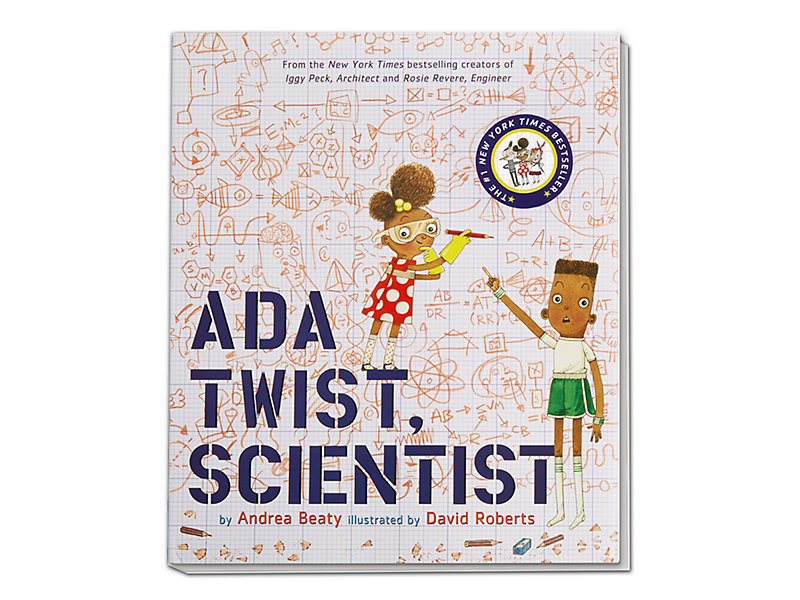 Ada Twist, Scientistby Andrea Beaty and David RobertsAda Twist, Scientistby Andrea Beaty and David RobertsGo to the library or look on your bookshelf at home to find more books about people in communities—or about anything that interests you! Don’t forget you can search these books on YouTube and listen to them at home together as well!Go to the library or look on your bookshelf at home to find more books about people in communities—or about anything that interests you! Don’t forget you can search these books on YouTube and listen to them at home together as well!Go to the library or look on your bookshelf at home to find more books about people in communities—or about anything that interests you! Don’t forget you can search these books on YouTube and listen to them at home together as well!Go to the library or look on your bookshelf at home to find more books about people in communities—or about anything that interests you! Don’t forget you can search these books on YouTube and listen to them at home together as well!Reading LogYour child can read to you, and you can read to your child.It’s always a good idea to read a book many times. We can find something new in a book each time we read the words or look at the illustrations. Reading LogYour child can read to you, and you can read to your child.It’s always a good idea to read a book many times. We can find something new in a book each time we read the words or look at the illustrations. Title and AuthorWhat do you think? Unit 1: Building Strong CommunitiesWeek 1: Who am I, and who are we together? Unit 1: Building Strong CommunitiesWeek 1: Who am I, and who are we together? Unit 1: Building Strong CommunitiesWeek 1: Who am I, and who are we together? Unit 1: Building Strong CommunitiesWeek 1: Who am I, and who are we together? Unit 1: Building Strong CommunitiesWeek 1: Who am I, and who are we together? Unit 1: Building Strong CommunitiesWeek 1: Who am I, and who are we together? Read together!at least 10 minutes every dayRecord your reading on the front page. Read together!at least 10 minutes every dayRecord your reading on the front page. 